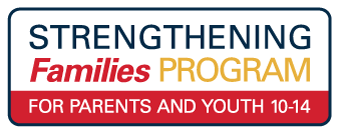 ENROLLMENT FORM - FALL 2021Youth Name: _____________________________________ Age (must be 10-14): ___________Parent/Caregiver Name: ____________________________Relationship to Youth: ___________Other Parent Caregiver attending: ____________________ Relationship to Youth: __________Parent/Caregiver Mailing Address: _________________________________________________Parent/Caregiver Phone #:________________________________________________________Sibling (that is age 10-14) attending: ____________Age___ Relationship to Youth: ___________Sibling (that is age 10-14) attending: ____________Age___ Relationship to Youth: ___________Sibling (that is age 10-14) attending: ____________Age___ Relationship to Youth: ___________Childcare Needs: Please list those under age 10 who will attend childcare classroom: Name: ___________________ Age _____Name: ___________________ Age _____Name: ___________________ Age _____Enrolling/Referring Agent, if applicable, OR check “self”:    Self: _____ (please check) Organization: ___________________________________   Staff Name: ___________________Phone #: _____________________      Email address: __________________________________School District Youth attends: _____________________________________Grade Level: _____Classroom Accommodations Needed: _____________________________________________________Medical Concerns: _____________________________________________________________________Behavioral Concerns: ___________________________________________________________________Food Allergies: ________________________________________________________________________